г. Петропавловск-Камчатский                                                      16 марта 2018 годаВ соответствии с приказом Министерства образования и науки Российской Федерации от 25.12.2013 № 1394 «Об утверждении Порядка проведения государственной итоговой аттестации по образовательным программам основного общего образования» ПРИКАЗЫВАЮ:1. Определить минимальное количество баллов, подтверждающее освоение образовательной программы основного общего образования по учебным предметам при проведении государственной итоговой аттестации по образовательным программам основного общего образования в форме государственного выпускного экзамена, в Камчатском крае в 2018 году согласно приложению № 1 к настоящему приказу.2. Утвердить шкалы пересчета суммы первичных баллов за экзаменационные работы государственного выпускного экзамена в пятибалльную систему оценивания в Камчатском крае в 2018 году согласно приложению № 2 к настоящему приказу.Министр                                                                                                       В.И. СивакМинимальное количество баллов, подтверждающее освоение образовательной программы основного общего образования по учебным предметам при проведении государственной итоговой аттестации по образовательным программам основного общего образования в форме государственного выпускного экзамена, в Камчатском крае в 2018 годуШкалы пересчета суммы первичных баллов за экзаменационные работы государственного выпускного экзамена в пятибалльную систему оценивания в Камчатском крае в 2018 годуРусский языкМатематика «А», «С»Математика «К»ФизикаХимияБиологияГеографияОбществознаниеИсторияЛитератураИнформатика и ИКТИностранные языки (английский язык)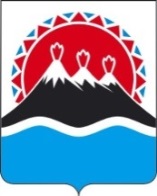    МИНИСТЕРСТВО ОБРАЗОВАНИЯ И МОЛОДЕЖНОЙ ПОЛИТИКИКАМЧАТСКОГО КРАЯПРИКАЗ № 251Об определении минимального количества баллов по учебным предметам при проведении государственной итоговой аттестации по образовательным программам основного общего образования в форме государственного выпускного экзамена в Камчатском крае в 2018 годуПриложение № 1 к приказу Министерства образования и молодежной политики Камчатского края от 16.03.2018 № 251 № п/пУчебный предметМинимальное количество первичных баллов1.Русский язык 5 баллов 2.Математика («А», «С») для участников без ограниченных возможностей здоровья и с ограниченными возможностями здоровья (за исключением участников с задержкой психического развития) 4 балла2.Математика («К») для участников с ограниченными возможностями здоровья (с задержкой психического развития)3 балла3.Физика7 баллов4.Химия7 баллов5.Биология9 баллов6.География10 баллов7.Обществознание9 баллов8.История 12 баллов9.Литература6 баллов10.Информатика и ИКТ5 баллов11.Иностранные языки (английский язык)11 балловПриложение № 2 к приказу Министерства образования и молодежной политики Камчатского края от 16.03.2018 № 251Отметка по пятибалльной шкале«2»«3»«4»«5»Сумма первичных баллов0–45–1011–1415–17Отметка по пятибалльной шкале«2»«3»«4»«5»Сумма первичных баллов0–34–67–910–14Отметка по пятибалльной шкале«2»«3»«4»«5»Сумма первичных баллов0–23–56–89–10Отметка по пятибалльной шкале«2»«3»«4»«5»Сумма первичных баллов0–67–1314–1920–25Отметка по пятибалльной шкале«2»«3»«4»«5»Сумма первичных баллов0–67–1011–1415–17Отметка по пятибалльной шкале«2»«3»«4»«5»Сумма первичных баллов0–89–1718–2627–35Отметка по пятибалльной шкале«2»«3»«4»«5»Сумма первичных баллов0–910–1415–1920–23Отметка по пятибалльной шкале«2»«3»«4»«5»Сумма первичных баллов0–89-1516–2122–28Отметка по пятибалльной шкале«2»«3»«4»«5»Сумма первичных баллов0–1112–1920–2728–35Отметка по пятибалльной шкале«2»«3»«4»«5»Сумма первичных баллов0–56–1314–2122–28Отметка по пятибалльной шкале«2»«3»«4»«5»Сумма первичных баллов0–45–89–1112–14Отметка по пятибалльной шкале«2»«3»«4»«5»Сумма первичных баллов0–1011–1819–2930–40